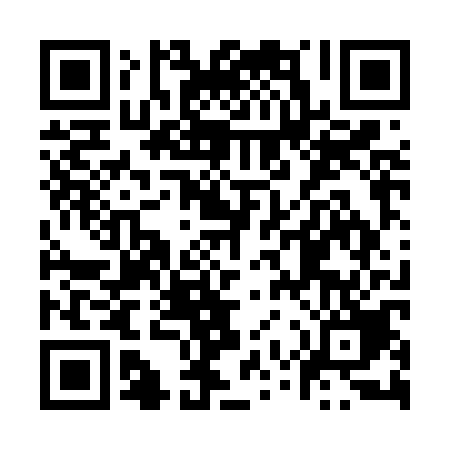 Ramadan times for Elbasan, AlbaniaMon 11 Mar 2024 - Wed 10 Apr 2024High Latitude Method: NonePrayer Calculation Method: Muslim World LeagueAsar Calculation Method: ShafiPrayer times provided by https://www.salahtimes.comDateDayFajrSuhurSunriseDhuhrAsrIftarMaghribIsha11Mon4:264:265:5811:503:075:425:427:0812Tue4:244:245:5611:493:085:435:437:1013Wed4:234:235:5411:493:085:445:447:1114Thu4:214:215:5311:493:095:465:467:1215Fri4:194:195:5111:483:105:475:477:1316Sat4:174:175:4911:483:105:485:487:1417Sun4:164:165:4811:483:115:495:497:1618Mon4:144:145:4611:483:115:505:507:1719Tue4:124:125:4411:473:125:515:517:1820Wed4:104:105:4311:473:135:525:527:1921Thu4:084:085:4111:473:135:535:537:2022Fri4:074:075:3911:463:145:545:547:2223Sat4:054:055:3811:463:145:555:557:2324Sun4:034:035:3611:463:155:565:567:2425Mon4:014:015:3411:463:155:585:587:2526Tue3:593:595:3311:453:165:595:597:2627Wed3:573:575:3111:453:166:006:007:2828Thu3:553:555:2911:453:176:016:017:2929Fri3:543:545:2711:443:176:026:027:3030Sat3:523:525:2611:443:176:036:037:3131Sun4:504:506:2412:444:187:047:048:331Mon4:484:486:2212:434:187:057:058:342Tue4:464:466:2112:434:197:067:068:353Wed4:444:446:1912:434:197:077:078:374Thu4:424:426:1812:434:207:087:088:385Fri4:404:406:1612:424:207:097:098:396Sat4:384:386:1412:424:207:107:108:417Sun4:364:366:1312:424:217:117:118:428Mon4:344:346:1112:414:217:127:128:439Tue4:334:336:0912:414:217:147:148:4510Wed4:314:316:0812:414:227:157:158:46